EDUCATION 2015   Graduated from  Faculty of Alsun Turkish Department (Very Good )WORKING EXPERIENCEApril 2021 – Now  Freelance translator from Turkish into Arabic At ollang Lab2015-Now            Freelance translator from Turkish into Arabic at Almesryoon newspaper2015-2016            Freelance translator from Turkish into Arabic at Zamanarabic2013                    Trainee in Wikipedia Educational Program (3rd Version )COURSES  AND CERTIFICATIONS2015    English course at Harlem English College2014    B2 Level certification In Turkish Language Held By Dilest  Publication             Won 1st place in Egypt’s Turkish Language Olympics2013    Turkish Conversation course at El-Raja center2012    Turkish course at Nile Center for Turkish language and culture             Turkish Translation course at Istanbul Center 2011    Turkish course at MODLISKILLS     - Languages                    - Arabic ( Native )                   - English ( Intermediate )                   - Turkish ( Intermediate )     - Microsoft Office     - Power Point About Me:I value teamwork and have successfully been a leader of a team myself three times at my university. I have the ability to work under pressure and have never missed a deadline. I’m willing to work for long hours and on my weekends and holidays. I’m confident in my ability to learn and acquire news skills quickly.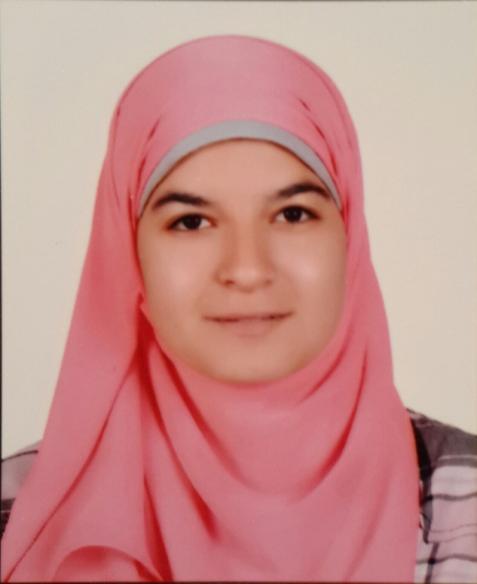 